新港國小學生上下學交通安全注意事項一、學生上學時間為7：10-7：40，請勿讓學生太早到校。（一）汽車接送者：汽車接送區在忠孝醫院與國中U形接送區，提醒孩子當車子快到學校前，做好下車準備，並從右側車門下車。（二）機車接送者：機車接送時記得讓孩子戴上安全帽，機車接送區在大門前方，並依規定停妥機車，指引學生到導護老師值勤處再過馬路。二、放學家長接送之學生：請與學生約定在本校大門、忠孝醫院、國中U形接送區附近等候。（一）中午放學時間：12：35-12：45（二）下午放學時間：16：00-16：10（三）課後輔導放學時間：低年級16：00-16：10，中高年級17：30-17：35請在時間內到接送區接學生，逾時未到請約定孩子到大門警衛室等候家長。三、留校參加各項活動，放學路上均有安全上之風險，請家長務必留意離校時間並到校接送。四、馬路如虎口，建請家長盡量接送，若學生須自行上下學，請再三叮囑遵守行人交通規則：（一）穿越路口應遵守交通號誌指示，走在行人穿越道上，綠燈秒數足夠再通過。（二）無號誌路口務必遵守停看聽，在安全地點等待，過馬路盯住來車，注意車輛示警音。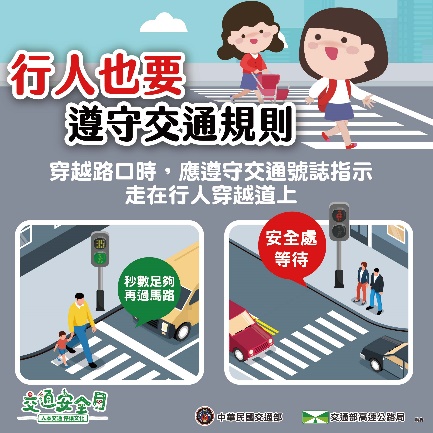 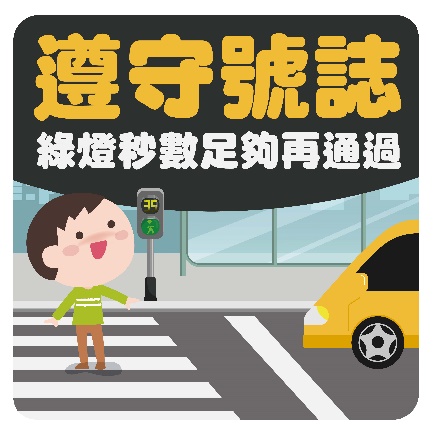 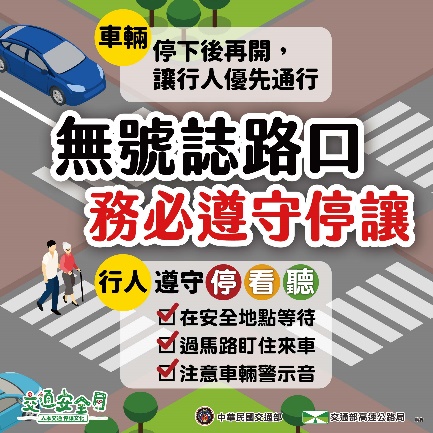 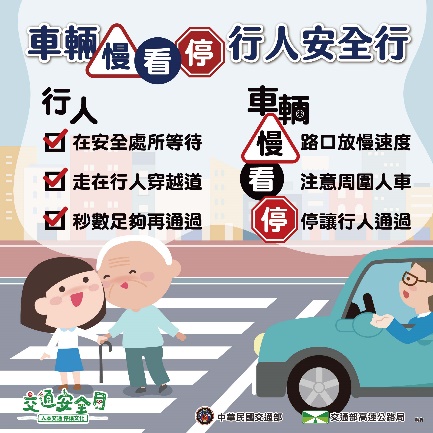 